LOCATION.--Lat 43°23'51", long 94°50'38" referenced to North American Datum of 1927, in SW 1/4 NW 1/4 NE 1/4 sec.15, T.99 N., R.34 W., Emmet County, IA, Hydrologic Unit 07100002, on right bank 1,100 ft downstream from bridge on State Highway 9 in Estherville, 350 ft upstream from School Creek, 2.3 mi upstream from Brown Creek, and 404.2 mi upstream from mouth.DRAINAGE AREA.--1,372 mi².PERIOD OF RECORD.--Discharge records from October 1951 to May 1995; stage-only records from March 2009 to current year (no winter records). Prior to December 1951, monthly mean discharge for some periods published in WSP 1728.GAGE.--Water-stage recorder and concrete control. Datum of gage is 1,247.55 ft above National Geodetic Vertical Datum of 1929.A summary of all available data for this streamgage is provided through the USGS National Water Information System web interface (NWISWeb). The following link provides access to current/historical observations, daily data, daily statistics, monthly statistics, annual statistics, peak streamflow, field measurements, field/lab water-quality samples, and the latest water-year summaries. Data can be filtered by parameter and/or dates, and can be output in various tabular and graphical formats.http://waterdata.usgs.gov/nwis/inventory/?site_no=05476500The USGS WaterWatch Toolkit is available at: http://waterwatch.usgs.gov/?id=ww_toolkitTools for summarizing streamflow information include the duration hydrograph builder, the cumulative streamflow hydrograph builder, the streamgage statistics retrieval tool, the rating curve builder, the flood tracking chart builder, the National Weather Service Advanced Hydrologic Prediction Service (AHPS) river forecast hydrograph builder, and the raster-hydrograph builder.  Entering the above number for this streamgage into these toolkit webpages will provide streamflow information specific to this streamgage.A description of the statistics presented for this streamgage is available in the main body of the report at:http://dx.doi.org/10.3133/ofr20151214A link to other streamgages included in this report, a map showing the location of the streamgages, information on the programs used to compute the statistical analyses, and references are included in the main body of the report.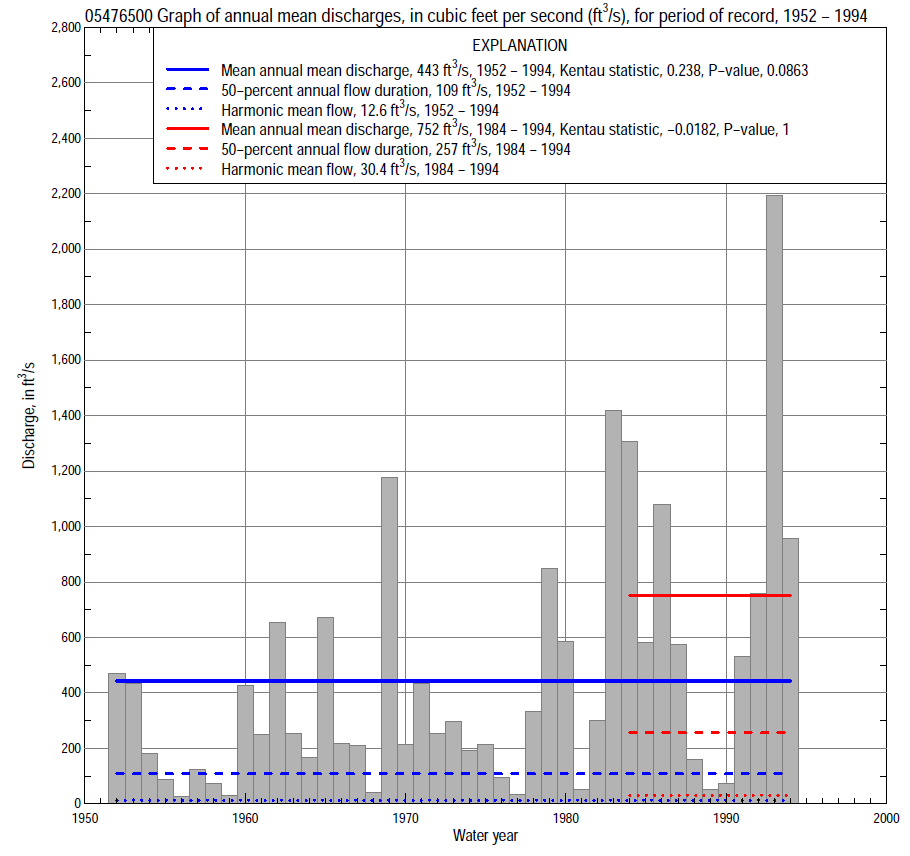 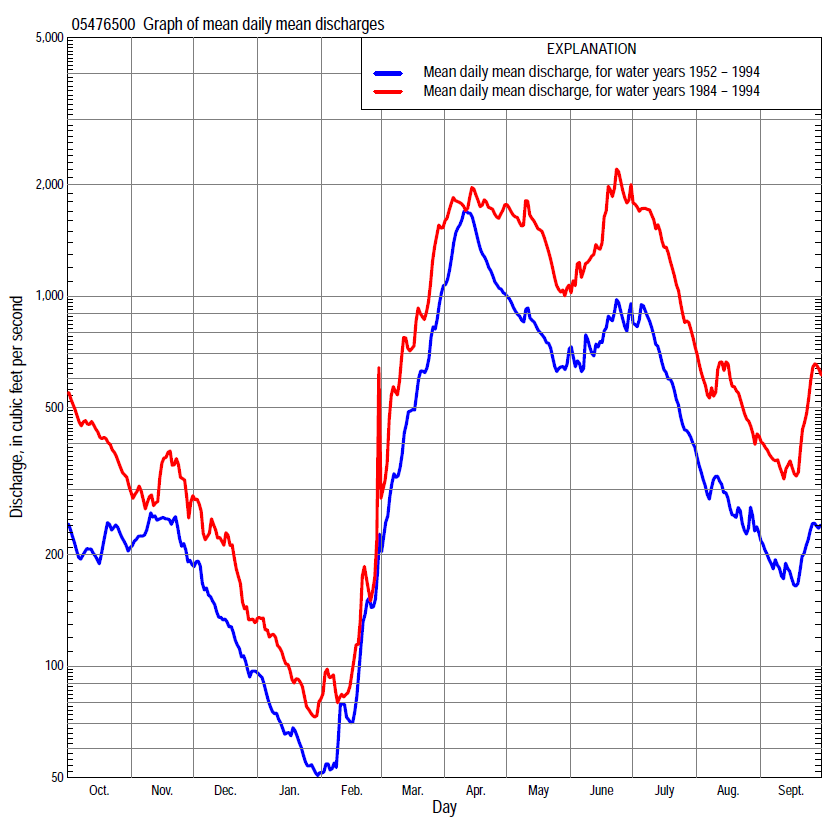 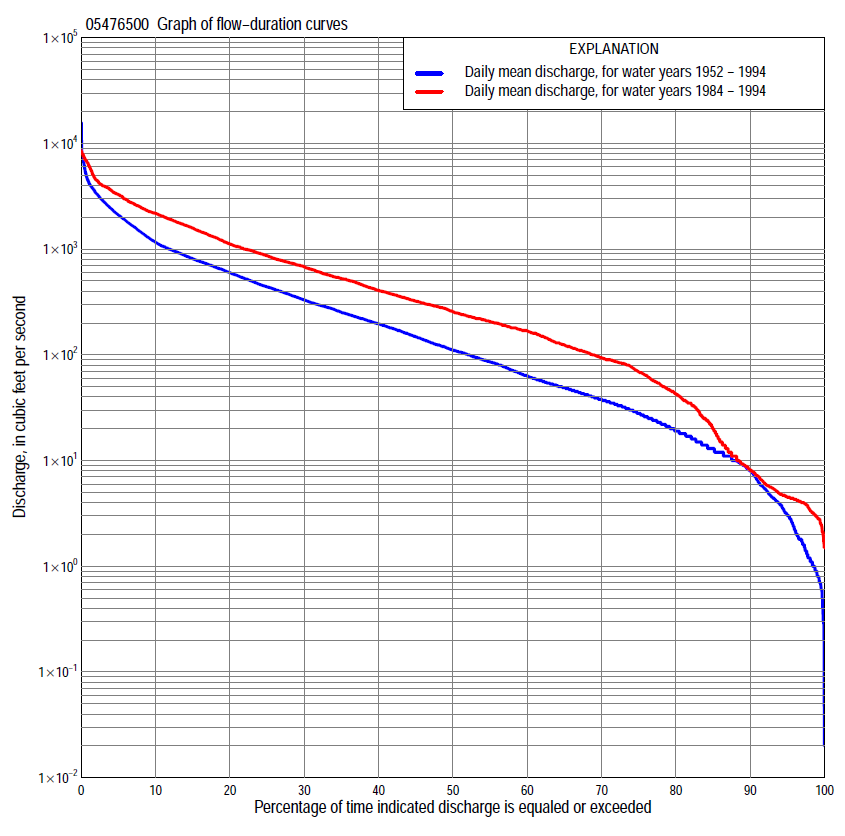 Statistics Based on the Entire Streamflow Period of RecordStatistics Based on the 1984–2013 Streamflow Period of Record05476500 Monthly and annual flow durations, based on 1952–94 period of record (43 years)05476500 Monthly and annual flow durations, based on 1952–94 period of record (43 years)05476500 Monthly and annual flow durations, based on 1952–94 period of record (43 years)05476500 Monthly and annual flow durations, based on 1952–94 period of record (43 years)05476500 Monthly and annual flow durations, based on 1952–94 period of record (43 years)05476500 Monthly and annual flow durations, based on 1952–94 period of record (43 years)05476500 Monthly and annual flow durations, based on 1952–94 period of record (43 years)05476500 Monthly and annual flow durations, based on 1952–94 period of record (43 years)05476500 Monthly and annual flow durations, based on 1952–94 period of record (43 years)05476500 Monthly and annual flow durations, based on 1952–94 period of record (43 years)05476500 Monthly and annual flow durations, based on 1952–94 period of record (43 years)05476500 Monthly and annual flow durations, based on 1952–94 period of record (43 years)05476500 Monthly and annual flow durations, based on 1952–94 period of record (43 years)05476500 Monthly and annual flow durations, based on 1952–94 period of record (43 years)Percentage of days discharge equaled or exceededDischarge (cubic feet per second)Discharge (cubic feet per second)Discharge (cubic feet per second)Discharge (cubic feet per second)Discharge (cubic feet per second)Annual flow durationsAnnual flow durationsPercentage of days discharge equaled or exceededOctNovDecJanFebMarAprMayJuneJulyAugSeptAnnualKentau statisticP-value990.671.61.00.300.603.310149.32.00.810.500.800.2610.014980.801.81.10.700.804.41715   112.7     1.30.70       1.20.2550.01695     1.32.81.8  1.0     1.27.43025   178.2     2.6     1.3       3.00.2520.01790     2.99.05.8  2.4     3.8  155542   38  15     5.4     4.0       7.80.2700.01185     7.9  128.8  3.9     4.5  219058   61  25   13     6.9  120.2880.00780   12  17 12  4.8     5.8  3217087 104  40   24  12  190.2810.00875   15  27 15  7.6  11  44238141 150  61   34  18  270.2710.01170   21  33 2111  12  63299229 202  90   44  23  370.2690.01165   29  37 3013  14 103377291 242 121   52  30  480.2650.01360   37  46 3717  18 140437342 285 153   62  36  610.2640.01355   45  58 4223  22 173536399 350 192   74  43  840.2410.02350   55  75 4827  26 220650458 402 242   90  501090.2670.01245   64  89 5735  31 275756571 491 297 110  621450.2760.00940   80106 7343  42 335860674 565 376 136  771920.2910.00635 10011610052  60 430996750 674 450 168  962500.2770.00930 12415013275  83 5401,170850 784 559 198 1173280.2750.01025 16722218294106 6481,590981 896 711 241 1494370.2790.00920 237327218114150 8502,3001,2201,030 918 310 2115970.2750.01015 4364562601501811,1602,9601,6201,2701,200 417 2898050.2760.00910 6277243452032301,7003,5502,0501,7801,700 736 480  1,1500.2510.018  5 8741,0505702723972,2004,6002,6403,1602,4701,5801,020  2,0900.1930.070  21,7501,6007573395402,8906,8703,6104,7604,7202,2501,610  3,4000.1680.114  12,6601,9309604061,1603,6208,1603,9506,2106,6502,5302,210  4,3400.1470.16705476500 Annual exceedance probability of instantaneous peak discharges, in cubic feet per second (ft3/s), based on the Weighted Independent Estimates method,05476500 Annual exceedance probability of instantaneous peak discharges, in cubic feet per second (ft3/s), based on the Weighted Independent Estimates method,05476500 Annual exceedance probability of instantaneous peak discharges, in cubic feet per second (ft3/s), based on the Weighted Independent Estimates method,05476500 Annual exceedance probability of instantaneous peak discharges, in cubic feet per second (ft3/s), based on the Weighted Independent Estimates method,05476500 Annual exceedance probability of instantaneous peak discharges, in cubic feet per second (ft3/s), based on the Weighted Independent Estimates method,Annual exceed-ance probabilityRecur-rence interval (years)Discharge (ft3/s)95-percent lower confi-dence interval (ft3/s)95-percent upper confi-dence interval (ft3/s)0.50022,5301,9403,3000.20055,4804,1807,1800.100108,0806,00010,9000.0402512,0008,47017,0000.0205015,20010,30022,6000.01010018,80012,10029,3000.00520022,70013,90037,2000.00250027,90015,90049,100and based on the expected moments algorithm/multiple Grubbs-Beck analysis computed using a historical period length of 43 years (1952–1994)and based on the expected moments algorithm/multiple Grubbs-Beck analysis computed using a historical period length of 43 years (1952–1994)and based on the expected moments algorithm/multiple Grubbs-Beck analysis computed using a historical period length of 43 years (1952–1994)and based on the expected moments algorithm/multiple Grubbs-Beck analysis computed using a historical period length of 43 years (1952–1994)and based on the expected moments algorithm/multiple Grubbs-Beck analysis computed using a historical period length of 43 years (1952–1994)0.50022,3201,7303,0900.20054,8803,6606,8500.100107,1105,23010,8000.0402510,5007,40018,4000.0205013,5009,07026,6000.01010016,80010,70037,4000.00520020,40012,40051,6000.00250025,80014,50077,400Kentau statisticKentau statistic0.083P-valueP-value0.439Begin yearBegin year1952End yearEnd year1994Number of peaksNumber of peaks4305476500 Annual exceedance probability of high discharges, based on 1952–94 period of record (43 years)05476500 Annual exceedance probability of high discharges, based on 1952–94 period of record (43 years)05476500 Annual exceedance probability of high discharges, based on 1952–94 period of record (43 years)05476500 Annual exceedance probability of high discharges, based on 1952–94 period of record (43 years)05476500 Annual exceedance probability of high discharges, based on 1952–94 period of record (43 years)05476500 Annual exceedance probability of high discharges, based on 1952–94 period of record (43 years)05476500 Annual exceedance probability of high discharges, based on 1952–94 period of record (43 years)[ND, not determined][ND, not determined][ND, not determined][ND, not determined][ND, not determined][ND, not determined][ND, not determined]Annual exceedance probabilityRecur-rence interval (years)Maximum average discharge (ft3/s) for indicated number of consecutive daysMaximum average discharge (ft3/s) for indicated number of consecutive daysMaximum average discharge (ft3/s) for indicated number of consecutive daysMaximum average discharge (ft3/s) for indicated number of consecutive daysMaximum average discharge (ft3/s) for indicated number of consecutive daysAnnual exceedance probabilityRecur-rence interval (years)13715300.9901.01NDNDND122790.9501.05NDNDND2521820.9001.11NDNDND3692780.8001.25NDNDND5854590.500        2NDNDND1,3901,1400.200        5NDNDND3,2602,7000.100      10NDNDND5,0504,1300.04025NDNDND8,0106,3900.02050NDNDND10,8008,4100.010   100NDNDND14,00010,7000.005   200NDNDND17,80013,3000.002   500NDNDND23,80017,100Kentau statisticKentau statistic0.0780.0840.1240.1520.169P-valueP-value0.4700.4320.2450.1550.11205476500 Annual nonexceedance probability of low discharges, based on April 1952 to March 1995 period of record (43 years)05476500 Annual nonexceedance probability of low discharges, based on April 1952 to March 1995 period of record (43 years)05476500 Annual nonexceedance probability of low discharges, based on April 1952 to March 1995 period of record (43 years)05476500 Annual nonexceedance probability of low discharges, based on April 1952 to March 1995 period of record (43 years)05476500 Annual nonexceedance probability of low discharges, based on April 1952 to March 1995 period of record (43 years)05476500 Annual nonexceedance probability of low discharges, based on April 1952 to March 1995 period of record (43 years)05476500 Annual nonexceedance probability of low discharges, based on April 1952 to March 1995 period of record (43 years)05476500 Annual nonexceedance probability of low discharges, based on April 1952 to March 1995 period of record (43 years)05476500 Annual nonexceedance probability of low discharges, based on April 1952 to March 1995 period of record (43 years)Annual nonexceed-ance probabilityRecur-rence interval (years)Minimum average discharge (cubic feet per second)                                                                                    for indicated number of consecutive daysMinimum average discharge (cubic feet per second)                                                                                    for indicated number of consecutive daysMinimum average discharge (cubic feet per second)                                                                                    for indicated number of consecutive daysMinimum average discharge (cubic feet per second)                                                                                    for indicated number of consecutive daysMinimum average discharge (cubic feet per second)                                                                                    for indicated number of consecutive daysMinimum average discharge (cubic feet per second)                                                                                    for indicated number of consecutive daysMinimum average discharge (cubic feet per second)                                                                                    for indicated number of consecutive daysMinimum average discharge (cubic feet per second)                                                                                    for indicated number of consecutive daysMinimum average discharge (cubic feet per second)                                                                                    for indicated number of consecutive daysAnnual nonexceed-ance probabilityRecur-rence interval (years)137143060901201830.01  1000.000.000.070.180.250.450.570.740.750.02    500.000.000.140.310.430.740.97    1.2     1.20.05    200.350.460.470.710.96  1.5  2.1    2.6     2.80.10    100.89 1.1  1.2   1.4  1.9  2.8  3.9  4.9     5.70.20      5              2.2 2.4 2.5  3.2   4.1  5.8  8.1  10  130.50      2              9.3 9.7  12  13  16  21  30  38  520.801.25       34  35  41  44  51  67  94123 1840.901.11      65  66  69  78  89119163217 3340.961.04    123128110139154209280385 6040.981.02   184193194197214297391548 8660.991.01   2612792802812834025197431,180Kentau statisticKentau statistic0.2670.2670.2600.2670.2560.2560.2600.2710.249P-valueP-value0.0120.0120.0140.0120.0160.0160.0140.0110.01905476500 Annual nonexceedance probability of seasonal low discharges, based on October 1951 to April 1995 period of record (43–44 years)05476500 Annual nonexceedance probability of seasonal low discharges, based on October 1951 to April 1995 period of record (43–44 years)05476500 Annual nonexceedance probability of seasonal low discharges, based on October 1951 to April 1995 period of record (43–44 years)05476500 Annual nonexceedance probability of seasonal low discharges, based on October 1951 to April 1995 period of record (43–44 years)05476500 Annual nonexceedance probability of seasonal low discharges, based on October 1951 to April 1995 period of record (43–44 years)05476500 Annual nonexceedance probability of seasonal low discharges, based on October 1951 to April 1995 period of record (43–44 years)05476500 Annual nonexceedance probability of seasonal low discharges, based on October 1951 to April 1995 period of record (43–44 years)05476500 Annual nonexceedance probability of seasonal low discharges, based on October 1951 to April 1995 period of record (43–44 years)05476500 Annual nonexceedance probability of seasonal low discharges, based on October 1951 to April 1995 period of record (43–44 years)05476500 Annual nonexceedance probability of seasonal low discharges, based on October 1951 to April 1995 period of record (43–44 years)05476500 Annual nonexceedance probability of seasonal low discharges, based on October 1951 to April 1995 period of record (43–44 years)Annual nonexceed-ance probabilityRecur-rence interval (years)Minimum average discharge (cubic feet per second)                                                                          for indicated number of consecutive daysMinimum average discharge (cubic feet per second)                                                                          for indicated number of consecutive daysMinimum average discharge (cubic feet per second)                                                                          for indicated number of consecutive daysMinimum average discharge (cubic feet per second)                                                                          for indicated number of consecutive daysMinimum average discharge (cubic feet per second)                                                                          for indicated number of consecutive daysMinimum average discharge (cubic feet per second)                                                                          for indicated number of consecutive daysMinimum average discharge (cubic feet per second)                                                                          for indicated number of consecutive daysMinimum average discharge (cubic feet per second)                                                                          for indicated number of consecutive daysMinimum average discharge (cubic feet per second)                                                                          for indicated number of consecutive daysAnnual nonexceed-ance probabilityRecur-rence interval (years)171430171430January-February-MarchJanuary-February-MarchJanuary-February-MarchJanuary-February-MarchApril-May-JuneApril-May-JuneApril-May-JuneApril-May-June0.01  1000.000.070.180.252.32.83.45.20.02    500.000.160.340.463.94.85.88.80.05    200.650.700.84   1.18.3   10   13   180.10    10                1.6  1.7   1.8   2.3   16   19   24   340.20      5                3.9  4.0   4.2   5.2   34   41   50   710.50      2          16  19  18  22  126  149  183  2470.801.25          52  61  62  74  411  475  563  7390.901.11          92  97109130  722  823  9531,2400.961.04        1631701872261,2701,4201,6002,0500.981.02        231240 2563131,7901,9802,1802,7800.991.01        3113203334132,4002,6202,8303,610Kentau statisticKentau statistic0.2420.2570.2530.2300.2350.2380.2580.260P-valueP-value0.0210.0140.0160.0280.0270.0250.0150.014July-August-SeptemberJuly-August-SeptemberJuly-August-SeptemberJuly-August-SeptemberOctober-November-DecemberOctober-November-DecemberOctober-November-DecemberOctober-November-December0.01  1000.110.260.320.450.150.300.380.420.02    500.220.470.580.830.290.550.680.780.05    200.61      1.1    1.4   2.00.78  1.3  1.6   1.90.10    10                1.4      2.3    2.8   4.2    1.8  2.8  3.3   4.00.20      5               3.8      5.3    6.6   9.9  4.5  6.4   7.6   9.30.50      2         21      25   31   45  22  28  33   420.801.25         96    107  125  173  84102123  1600.901.11       195  218  250  329154187230  3010.961.04       396  453  504  624276340428  5640.981.02      609  713  779  922389487625  8260.991.01      8771,0601,1401,2905176628641,140Kentau statisticKentau statistic0.2160.2100.2070.2070.2120.2520.2300.235P-valueP-value0.0420.0480.0520.0520.0430.0170.0280.02505476500 Monthly and annual flow durations, based on 1984–94 period of record (11 years)05476500 Monthly and annual flow durations, based on 1984–94 period of record (11 years)05476500 Monthly and annual flow durations, based on 1984–94 period of record (11 years)05476500 Monthly and annual flow durations, based on 1984–94 period of record (11 years)05476500 Monthly and annual flow durations, based on 1984–94 period of record (11 years)05476500 Monthly and annual flow durations, based on 1984–94 period of record (11 years)05476500 Monthly and annual flow durations, based on 1984–94 period of record (11 years)05476500 Monthly and annual flow durations, based on 1984–94 period of record (11 years)05476500 Monthly and annual flow durations, based on 1984–94 period of record (11 years)05476500 Monthly and annual flow durations, based on 1984–94 period of record (11 years)05476500 Monthly and annual flow durations, based on 1984–94 period of record (11 years)05476500 Monthly and annual flow durations, based on 1984–94 period of record (11 years)05476500 Monthly and annual flow durations, based on 1984–94 period of record (11 years)05476500 Monthly and annual flow durations, based on 1984–94 period of record (11 years)Percentage of days discharge equaled or exceededDischarge (cubic feet per second)Discharge (cubic feet per second)Discharge (cubic feet per second)Discharge (cubic feet per second)Discharge (cubic feet per second)Annual flow durationsAnnual flow durationsPercentage of days discharge equaled or exceededOctNovDecJanFebMarAprMayJuneJulyAugSeptAnnualKentau statisticP-value991.63.32.83.23.84.34325186.63.82.82.90.0910.755981.95.12.93.23.94.44551249.44.13.03.30.0730.815952.47.33.13.64.28.2506046  155.33.54.50.1090.696904.49.35.84.14.4  37858282  35  114.77.70.2180.390856.0  127.04.44.6  53167227187  56  165.7       160.2730.276808.4  199.14.87.7120282354241127  548.3       370.2730.27675  14  34  245.5 12156471409279170  83  16       630.2360.35070  33  37  358.1 22179642512344232  97  52       900.2000.43665  41  47  48 22 29222707615397403117  66    1200.2000.43660  65  86130 84 40266801701521505139  85    1610.2360.35055  81 159160 90 71314901783610609172111    2020.1640.53350  89 226180 94 84373987884780755237142    2510.1640.53345104 277199106 945091,1601,090974939292200    3250.2360.35040319 3182071161065601,3501,3701,1101,080323260    4140.2730.27635472 3662201241307001,6101,5401,3101,260381378    5400.1270.64030575 4002451441601,2702,1501,8401,7101,460471   427    6940.0181.00025633 4532801701791,5802,5802,1602,6501,680730527    874-0.0181.00020749 6083101901881,7903,1602,4602,9901,860942639    1,1100.0181.00015874 7384112142332,0003,6302,6503,3602,1001,420950 1,5700.0550.876101,030 8415102253222,1704,0703,2603,9103,4801,8501,110 2,1700.0181.000  51,470 9836372604052,5905,0603,8505,3505,8602,2301,480 3,340-0.0550.876  22,7501,0607002906003,4806,9105,2006,7107,3302,4802,290 4,600-0.0910.755  13,6301,1107803108603,9007,8706,1907,4907,9902,9904,370 6,390-0.1270.64005476500 Annual exceedance probability of high discharges, based on 1984–94 period of record (11 years)05476500 Annual exceedance probability of high discharges, based on 1984–94 period of record (11 years)05476500 Annual exceedance probability of high discharges, based on 1984–94 period of record (11 years)05476500 Annual exceedance probability of high discharges, based on 1984–94 period of record (11 years)05476500 Annual exceedance probability of high discharges, based on 1984–94 period of record (11 years)05476500 Annual exceedance probability of high discharges, based on 1984–94 period of record (11 years)05476500 Annual exceedance probability of high discharges, based on 1984–94 period of record (11 years)Annual exceed-ance probabilityRecur-rence interval (years)Maximum average discharge (ft3/s) for indicated number of consecutive daysMaximum average discharge (ft3/s) for indicated number of consecutive daysMaximum average discharge (ft3/s) for indicated number of consecutive daysMaximum average discharge (ft3/s) for indicated number of consecutive daysMaximum average discharge (ft3/s) for indicated number of consecutive daysAnnual exceed-ance probabilityRecur-rence interval (years)13715300.9901.013122642111351000.9501.056525814923572730.9001.119438587475734450.8001.251,4401,3401,2009757730.500       23,0202,8902,6902,3801,9600.200       55,8305,6405,3804,9904,2600.100     107,9507,7007,3806,9406,0300.0402510,80010,40010,0009,4608,3800.0205013,00012,50012,00011,30010,1000.010   10015,30014,60014,00013,10011,9000.005   20017,50016,70015,90014,90013,6000.002   50020,60019,40018,40017,10015,800Kentau statisticKentau statistic-0.164-0.200-0.164-0.091-0.055P-valueP-value0.5330.4360.5330.7560.87605476500 Annual nonexceedance probability of low discharges, based on April 1983 to March 1995 period of record (12 years)05476500 Annual nonexceedance probability of low discharges, based on April 1983 to March 1995 period of record (12 years)05476500 Annual nonexceedance probability of low discharges, based on April 1983 to March 1995 period of record (12 years)05476500 Annual nonexceedance probability of low discharges, based on April 1983 to March 1995 period of record (12 years)05476500 Annual nonexceedance probability of low discharges, based on April 1983 to March 1995 period of record (12 years)05476500 Annual nonexceedance probability of low discharges, based on April 1983 to March 1995 period of record (12 years)05476500 Annual nonexceedance probability of low discharges, based on April 1983 to March 1995 period of record (12 years)05476500 Annual nonexceedance probability of low discharges, based on April 1983 to March 1995 period of record (12 years)05476500 Annual nonexceedance probability of low discharges, based on April 1983 to March 1995 period of record (12 years)Annual nonexceed-ance probabilityRecur-rence interval (years)Minimum average discharge (cubic feet per second)                                                                                    for indicated number of consecutive daysMinimum average discharge (cubic feet per second)                                                                                    for indicated number of consecutive daysMinimum average discharge (cubic feet per second)                                                                                    for indicated number of consecutive daysMinimum average discharge (cubic feet per second)                                                                                    for indicated number of consecutive daysMinimum average discharge (cubic feet per second)                                                                                    for indicated number of consecutive daysMinimum average discharge (cubic feet per second)                                                                                    for indicated number of consecutive daysMinimum average discharge (cubic feet per second)                                                                                    for indicated number of consecutive daysMinimum average discharge (cubic feet per second)                                                                                    for indicated number of consecutive daysMinimum average discharge (cubic feet per second)                                                                                    for indicated number of consecutive daysAnnual nonexceed-ance probabilityRecur-rence interval (years)137143060901201830.01  1000.290.300.330.360.410.590.660.810.700.02    500.550.580.630.680.80   1.1   1.3  1.7    1.50.05    20              1.4  1.4  1.6 1.7    2.0   2.9   3.6  4.4    4.20.10    10              2.9  3.0  3.3 3.6    4.4   6.2   7.9  9.8   100.20      5              6.7  7.1  7.6 8.310  14  19  24   260.50      2        27  29  31  3441  55  74  96  1250.801.25        89  94  98107123158207281  4440.901.11     150157164178197246315438  7680.961.04     2482572652873033664546471,2700.981.02     3313413503773864565538011,6900.991.01     4204304404714725426439452,130Kentau statisticKentau statistic0.0610.0610.0000.0300.0000.1820.1210.2120.152P-valueP-value0.8370.8371.0000.9451.0000.4510.6310.3730.53705476500 Annual nonexceedance probability of seasonal low discharges, based on October 1983 to March 1995 period of record (11–12 years)05476500 Annual nonexceedance probability of seasonal low discharges, based on October 1983 to March 1995 period of record (11–12 years)05476500 Annual nonexceedance probability of seasonal low discharges, based on October 1983 to March 1995 period of record (11–12 years)05476500 Annual nonexceedance probability of seasonal low discharges, based on October 1983 to March 1995 period of record (11–12 years)05476500 Annual nonexceedance probability of seasonal low discharges, based on October 1983 to March 1995 period of record (11–12 years)05476500 Annual nonexceedance probability of seasonal low discharges, based on October 1983 to March 1995 period of record (11–12 years)05476500 Annual nonexceedance probability of seasonal low discharges, based on October 1983 to March 1995 period of record (11–12 years)05476500 Annual nonexceedance probability of seasonal low discharges, based on October 1983 to March 1995 period of record (11–12 years)05476500 Annual nonexceedance probability of seasonal low discharges, based on October 1983 to March 1995 period of record (11–12 years)05476500 Annual nonexceedance probability of seasonal low discharges, based on October 1983 to March 1995 period of record (11–12 years)05476500 Annual nonexceedance probability of seasonal low discharges, based on October 1983 to March 1995 period of record (11–12 years)Annual nonexceed-ance probabilityRecur-rence interval (years)Minimum average discharge (cubic feet per second)                                                                          for indicated number of consecutive daysMinimum average discharge (cubic feet per second)                                                                          for indicated number of consecutive daysMinimum average discharge (cubic feet per second)                                                                          for indicated number of consecutive daysMinimum average discharge (cubic feet per second)                                                                          for indicated number of consecutive daysMinimum average discharge (cubic feet per second)                                                                          for indicated number of consecutive daysMinimum average discharge (cubic feet per second)                                                                          for indicated number of consecutive daysMinimum average discharge (cubic feet per second)                                                                          for indicated number of consecutive daysMinimum average discharge (cubic feet per second)                                                                          for indicated number of consecutive daysMinimum average discharge (cubic feet per second)                                                                          for indicated number of consecutive daysAnnual nonexceed-ance probabilityRecur-rence interval (years)171430171430January-February-MarchJanuary-February-MarchJanuary-February-MarchJanuary-February-MarchApril-May-JuneApril-May-JuneApril-May-JuneApril-May-June0.01  1000.490.520.530.544.56.06.39.80.02    500.880.930.940.977.8   10   11  170.05    20              2.0  2.1   2.2   2.4   17   22   26  380.10    10              4.0  4.2   4.4   4.9   34   42   51  740.20      5              8.6  9.2   9.8  11   73   88  109 1570.50     2        33  35  38  45 280 320  400 5510.801.25      103111121141 902 9921,1801,5700.901.11      1741872042331,5601,6901,9202,5000.961.04      2903103373742,6802,8403,0503,8900.981.02      3924194524933,7003,8904,0005,0200.991.01      5055385776174,8704,9204,9906,210Kentau statisticKentau statistic0.0610.0300.0300.030-0.055-0.018-0.018-0.055P-valueP-value0.8370.9450.9450.9450.8761.0001.0000.876July-August-SeptemberJuly-August-SeptemberJuly-August-SeptemberJuly-August-SeptemberOctober-November-DecemberOctober-November-DecemberOctober-November-DecemberOctober-November-December0.01  1000.270.320.350.630.260.350.390.400.02    500.560.650.71   1.20.550.750.820.890.05    20              1.6     1.8    2.0   3.31.6  2.1    2.4     2.70.10    10              3.7     4.3   4.7   7.6   3.8  5.1    5.6     6.70.20      5        10  12   13   20  10  13   15  180.50      2        59  68   75  107  49  61   70  930.801.25     286 328  369  485174205  243  3360.901.11     605 698  789  996299341  415 5800.961.04 1,2701,4801,6802,040489541  674 9510.981.02 2,0102,3502,6803,150645699  8851,2500.991.01 2,9603,4803,9904,5908058561,1001,560Kentau statisticKentau statistic0.2360.2360.2360.3090.0910.1520.1210.121P-valueP-value0.3500.3500.3500.2130.7320.5370.6310.631